World Regions MapLabel this map using the region names you find in your textbook. Also label significant bodies of water. You will be quizzed on this at the end of the week.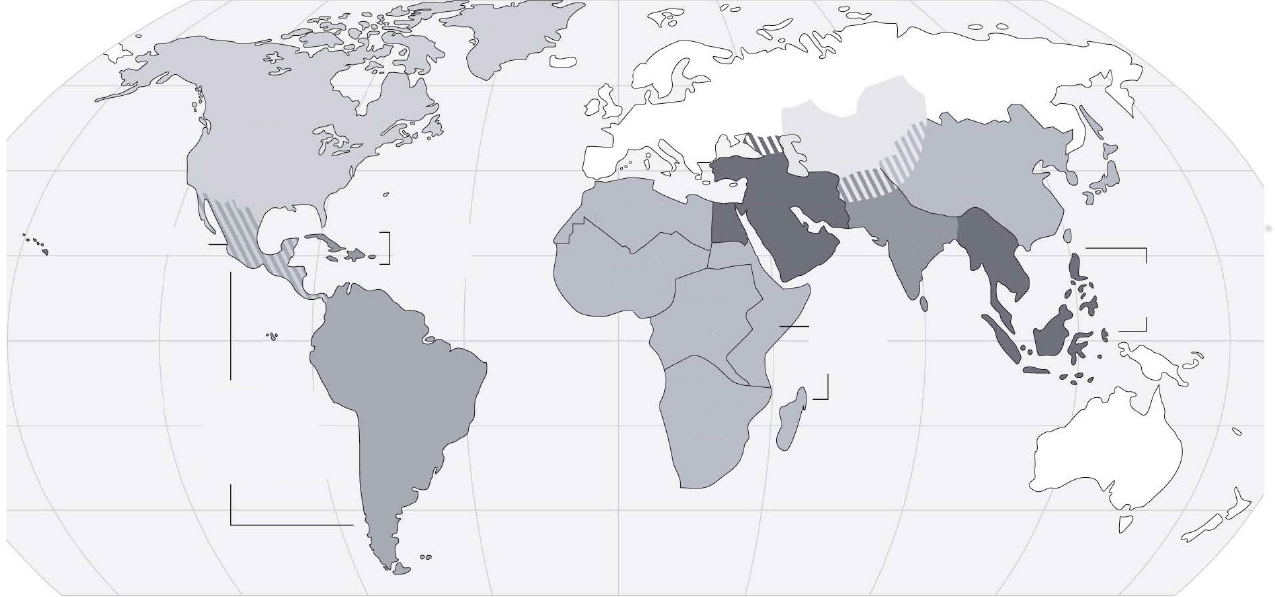 